Supporting InformationEffect of Divalent Cation on Swelling Behavior of Anionic Microgels: Quantification and Dynamics of Ion Uptake and ReleaseVittoria Chimisso, Csaba Fodor and Wolfgang Meier*University of Basel, Department of Chemistry, Mattenstrasse 24a, BPR1096, 4002 Basel, Basel-Stadt, SwitzerlandTable S1. Synthetic conditions for the polymerization of neutral microgels with various N-vinylcaprolactam (VCL) and dimethylitaconate (IADME) ratios.Table S2. Amount of dimethylitaconate (IADME) incorporated and itaconic acid (IA) groups.Table S3. Rg/RH of P(VCL-co-IADME) (Nn) microgels in pure water at pH 7 and P(VCL-co-IA) (Mn) microgels in pure water at pH 7 and pH 3.Table S4. Comparison of the DH of P(VCL-co-IA) (M) microgels in the presence of Ca2+ and at pH 3 at T=20 °C.Table S5. ζ-potential of P(VCL-co-IA) (Mn) microgels samples in pure water and loaded with Ca2+ ions.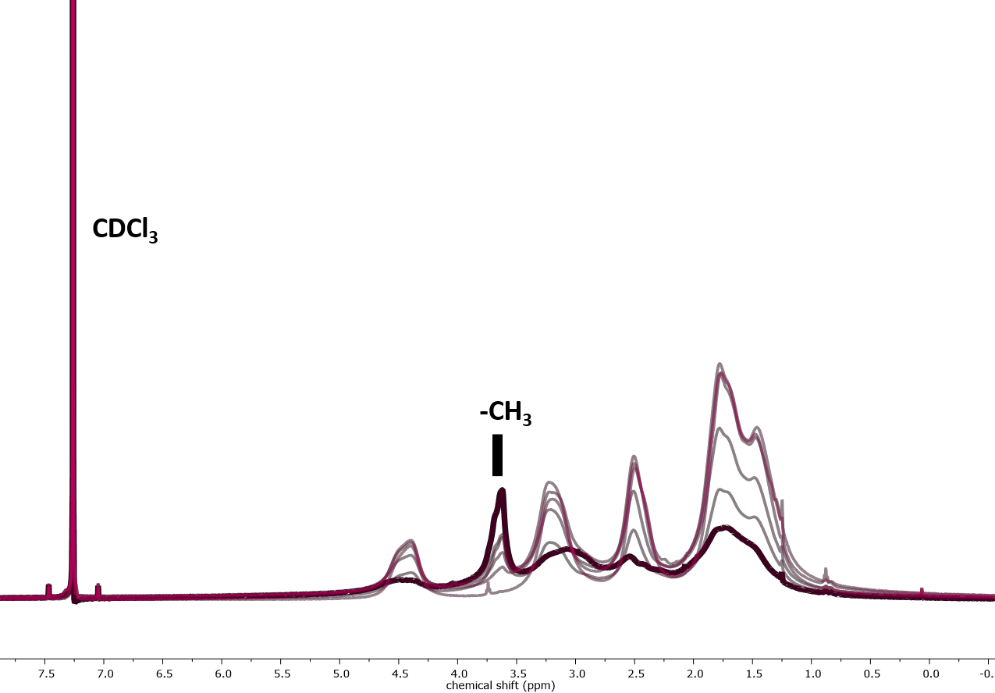 Figure S1 1H-NMR spectrum of PVCL (pale pink) no signal at 3.64 ppm, P(VCL-co-IADME) 5 mol% (pale pink), 10 mol% (pale violet), 15 mol% (violet), 20 mol% (purple) and 30 mol% (black).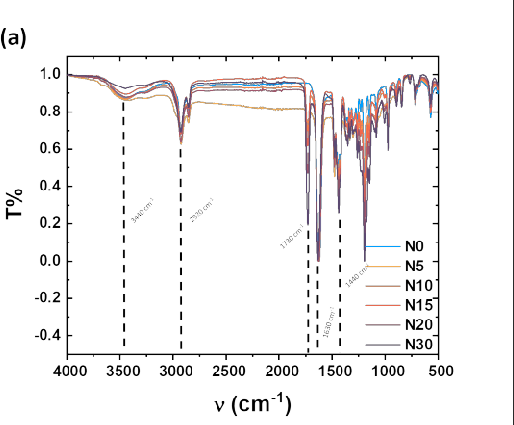 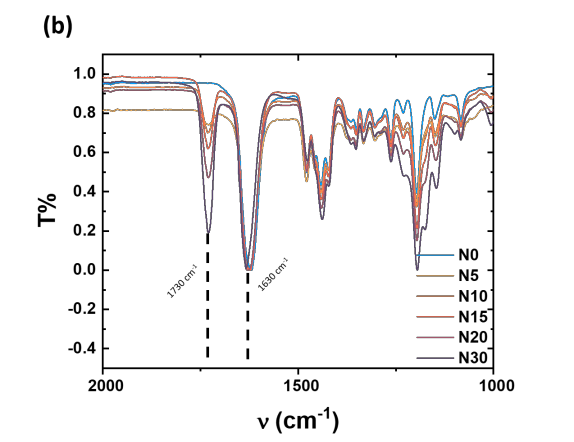 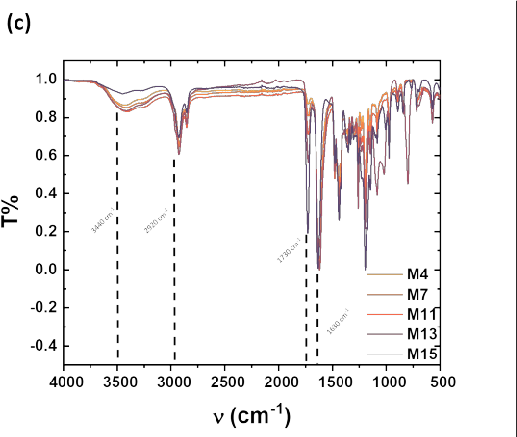 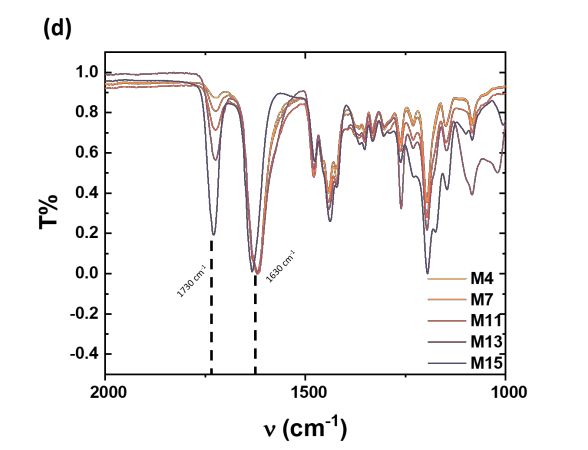 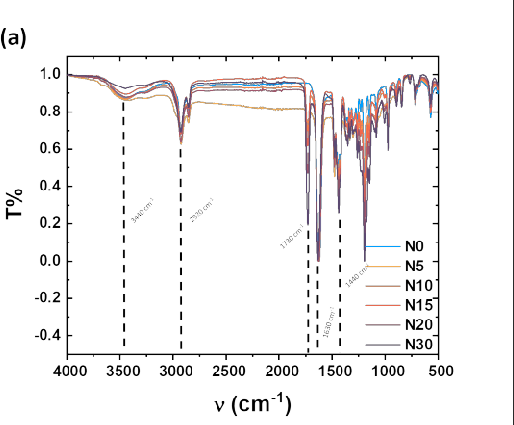 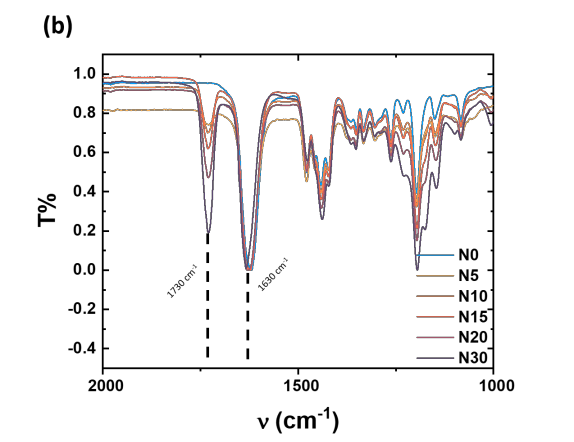 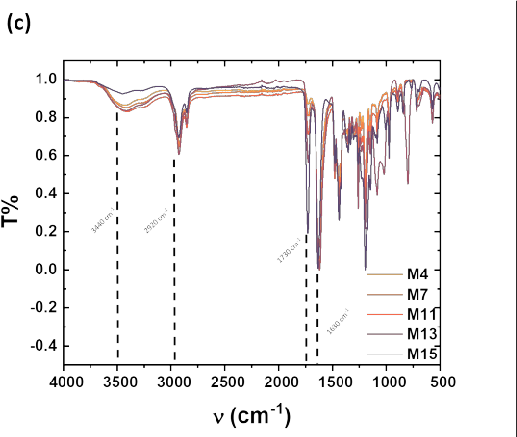 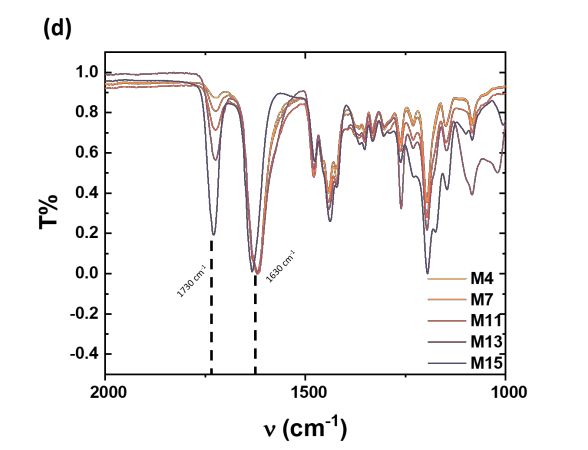 Figure S2 (a) full ATR-FTIR spectra of P(VCL-co-IADME) (b) ATR-FTIR spectra of P(VCL-co-IADME) zoomed on relevant ester groups of itaconate (1730 cm-1) and amide band of VCL (1630 cm-1) (c) full ATR-FTIR spectra of P(VCL-co-IA) (d) ATR-FTIR spectra of P(VCL-co-IA) zoomed on relevant ester groups of itaconate (1730 cm-1) and amide band of VCL (1630 cm-1) .550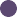 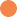 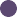 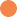 5004504003503002502000	5	10	15	20	25	30	35mol% (a.u.)Figure S3. DH of P(VCL-co-IADME) (Nn) and P(VCL-co-IA) (Mn) microgels in water at T= 10 °C according to the IADME mol% (N microgels) and COOH moieties (M microgels) measured at pH=7.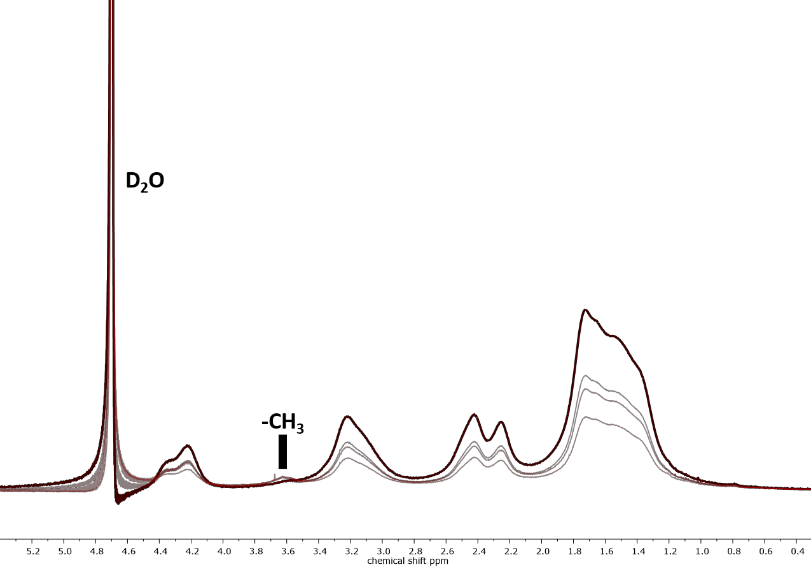 Figure S4. 1H NMR of P(VCL-co-IA) in D2O, peak at 3.65 ppm corresponds to the remaining methoxy protons of dimethylitaconate.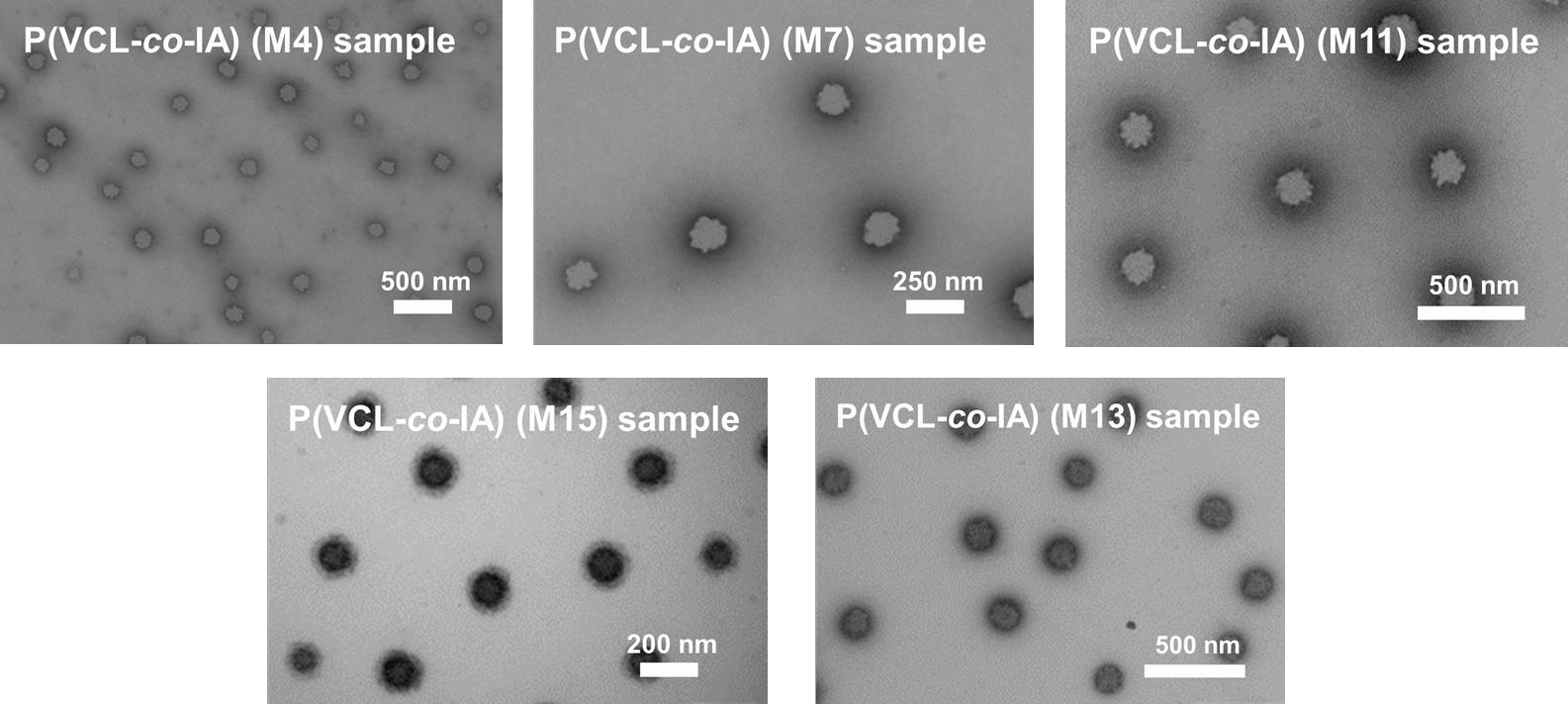 Figure S5. TEM images recorded of P(VCL-co-IA) M4, M7, M11, M13 and M15 microgels by staining them with PTA.550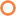 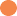 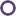 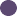 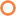 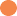 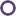 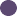 5004504003503002502000	5	10	15	20	25	30COO- mol%Figure S6. DH of P(VCL-co-IADME) (Nn) microgels (orange) and P(VCL-co-IA) (Mn) microgels (purple) recorded in pure water at pH=7 (hollow symbols) and in 10 mM Ca2+ solution, recorded at T= 10°C.340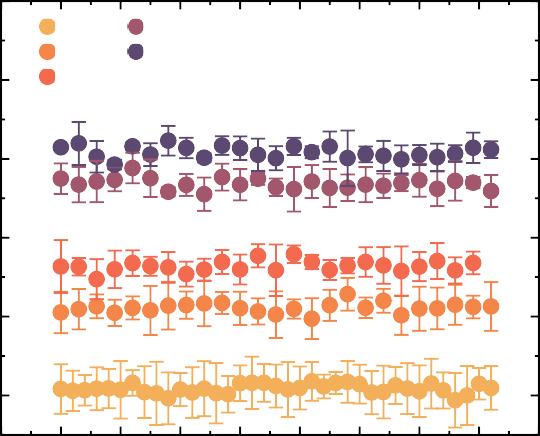 M4	M13M7	M15320	M11300280260240-50	0	50	100    150   200    250    300   350   400t (s)Figure S7. DH of P(VCL-co-IA) (Mn) microgel samples against time, at a Ca2+ concentration of 10 mM and T= 32 °C.(a)450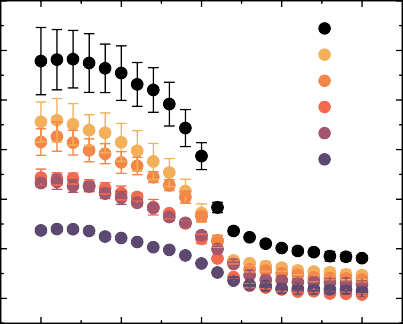 400350300250	  200150N0 N5 N10 N15 N20 N30(b)550500450400350300250200M4 M7 M11 M13 M1510	20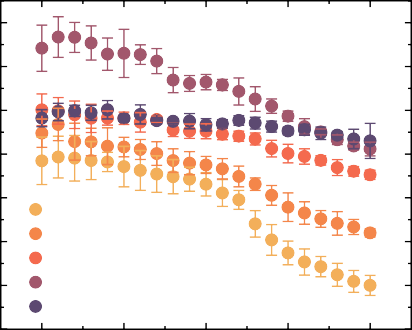 30	40	50T (°C)10	20	30	40	50T (°C)Figure S7. DH of P(VCL-co-IADME) (Nn samples) against temperature measured in pure water and (b) DH of P(VCL-co-IA) (Mn samples) against temperature measured in pure water at pH=7.18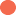 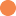 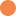 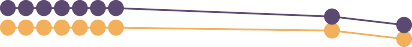 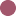 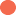 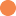 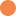 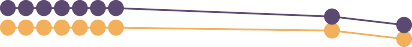 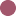 16141210864-200	0	200 400 600 800 1000 1200 1400t (s)Figure S9. Amount of Ca2+ retained overtime at pH 7 and T= 20 °C of P(VCL-co-IA) (Mn) microgels.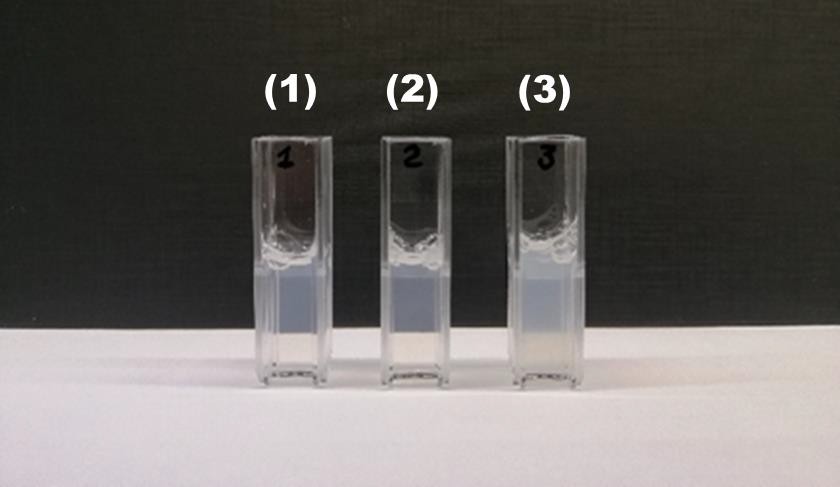 Figure S10. Turbidity of 0.1 wt% P(VCL-co-IA) (M15) microgel samples in (1) water, (2) after the addition of 1 mM Ca2+ to the solution and (3) after the addition of acid to equilibrate to pH 3.(a)(b)0.2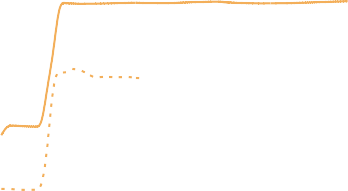 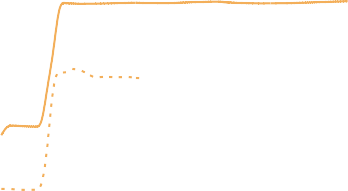 0.15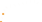 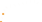 0.100	10	20	30	40	50	60t (s)0.10	10	20	30	40	50	60t (s)(c)0.25(d)0.3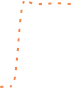 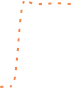 0.20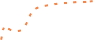 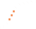 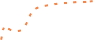 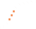 0.20.150.100	10	20	30	40	50	60t (s)0.10	10	20	30	40	50	60t (s)(e)0.25(f)0.4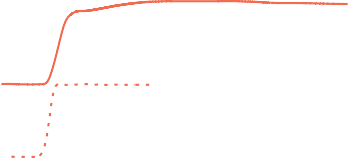 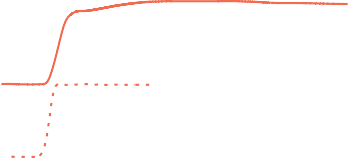 0.200.30.15	0.20.100	10	20	30	40	50	60t (s)0.10	10	20	30	40	50	60t (s)(g)0.45(h)0.4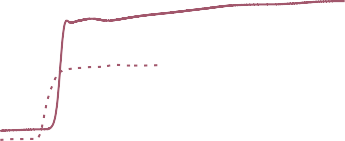 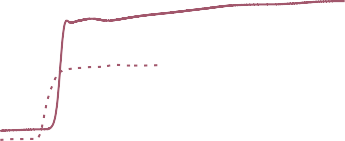 0.400.350.250.30.200.20.150.10t (s)0.10	10	20	30	40	50	60t (s)(i)0.45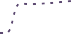 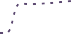 (j)1.00.400.90.35	0.40.250.200.30.150.10M15 10 mM	M15 1 mM0	10	20	30	40	50	60t (s)0.20.1M15 10 mM Ca2+ 	M15 pH 30	10	20	30	40	50	60t (s)Figure S11. Absorbance spectra measured in function of time of a 0.1 wt% microgel solution, measured with a scanning rate of 1 measurement per second; (a),(c),(e),(g),(i): measurements were made at T= 20°C and pH= 7, (b),(d),(f) and (j): measurements were performed in the same cuvette at T= 20 °C, with a starting pH= 7.Sample IDVCL/IADME ratioVCLIADMEAMPABISCTABgmmolgmmolgmmolgmmolgmmolN0100:02.08715.00000.0530.190.0600.380.0100.027N595:51.98314.240.1180.750.0530.190.0600.380.0100.027N1090:107.87913.500.2371.500.0530.190.0600.380.0100.027N1585:151.77412.750.3552.250.0530.190.0600.380.0100.027N2080:201.67012.000.4743.00.0530.190.0600.380.0100.027N3070:301.46110.500.7114.50.0530.190.0600.380.0100.027Sample IDTheoretical valueNMR valueATR-FTIR valueSampleIR valueTITRATIONN0000NANANAN5555.775M44.0893.8N1010109.395M75.4716.5N15151516.013M117.42911N20202022.950M1310.47412.5N30303031.068M1515.71114.5Sample IDRg/RH(pH=7)CodeRg/RH(pH=3)Rg/RH(pH=7)N00.55N50.52M40.630.37N100.61M70.600.38N150.61M110.630.42N200.66M130.630.52N300.74M15-0.37Sample IDDH[Ca2+]= 10 mM(pH= 7)Rg/RH[Ca2+]= 10 mM(pH= 7)DH[Ca2+]=0 mM (pH= 3)M4319 ± 180.66244 ± 2M7320 ± 100.64264 ± 4M11298 ± 80.62230 ± 4M13308 ± 30.43204 ± 2M15278 ± 40.53NAΖ-potential (mV)Ζ-potential (mV)Ζ-potential (mV)Sample IDempty gelsloaded gelsM4-16.2 ± 0.5-11.9 ± 0.8M7-18.8 ± 0.4-16.9 ± 0.3M11-19.8 ± 0.6-18.4 ± 0.2M13-24.3 ± 0.6-20.3 ± 1.0M15-28.9 ± 0.9-26.6 ± 0.8